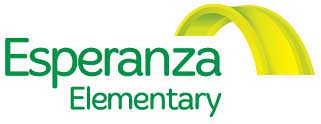 BOARD MEETING6:00 – 7:30 PM, Tuesday, February, 16 2016Esperanza School Meeting Room * 4956 W 3500 S, West Valley City, UT 84119AGENDAWELCOME & INTRODUCTIONS FINANCIAL REPORT – Roger Simpson/Red AppleACTION ITEM Review/approve minutes from January 19, 2016 board meetingApprove next year’s calendar DISCUSSION/INFORMATION ITEMSExecutive Director/Principal report PTO report Set next board meeting dateExecutive session ADJOURNANNOUNCEMENTS:Next parent meeting – Next board meeting – March 15, 2016 * 6:00-7:30pm, Esperanza Elementary School